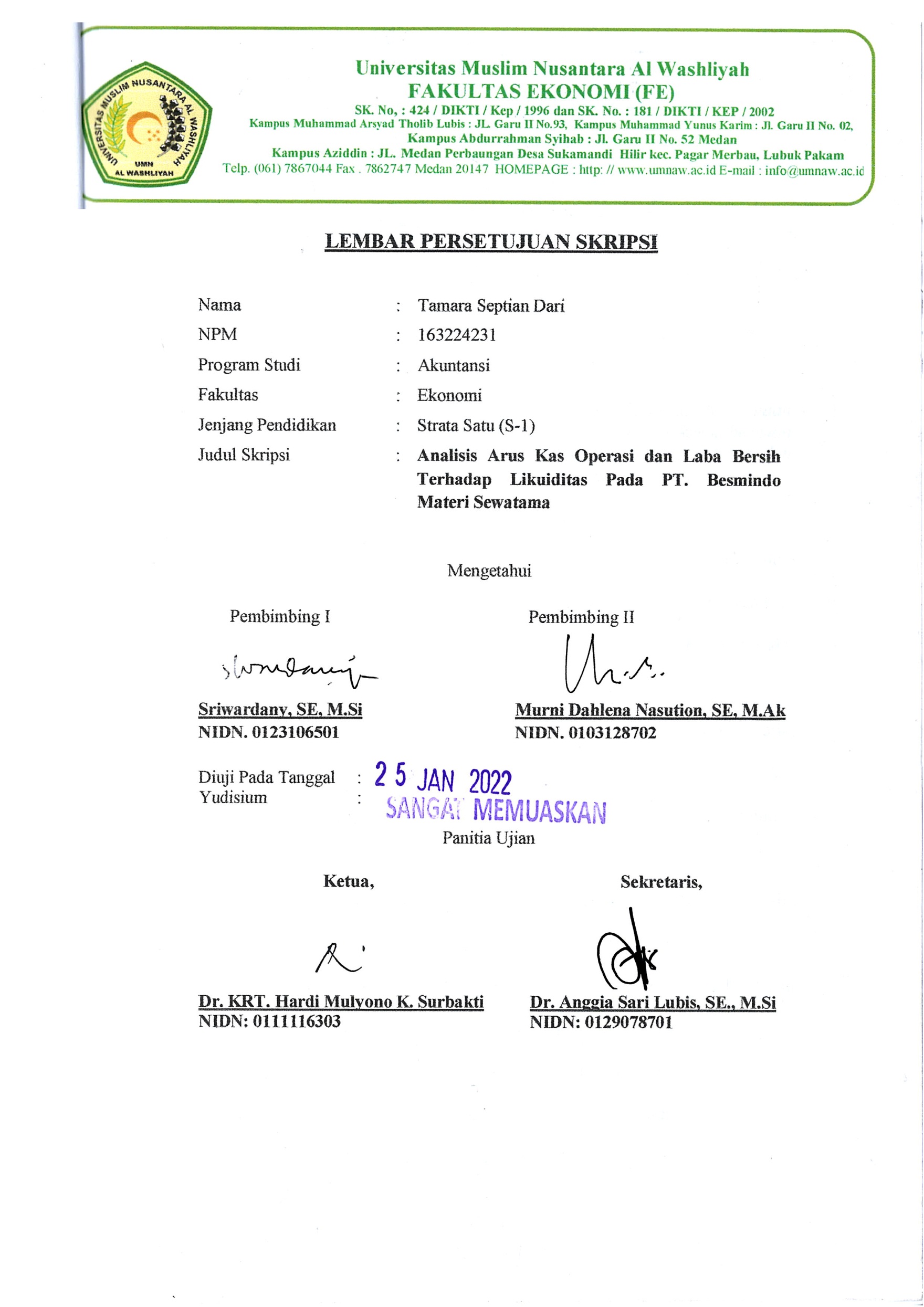 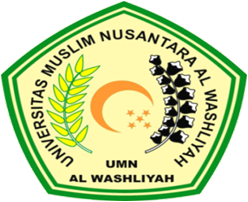 LEMBAR PENGESAHANPROPOSAL PENELITIAN SKRIPSIDisetujui OlehKa. Program Studi AkuntansiDebbi Chyntia Ovami, S.Pd.,M.,SiNIDN. 01210039Nama:Tamara Septian DariNPM:163224231Fakultas:AkuntansiProgram Studi:EkonomiJenjang Pendidikan:Strata Satu (S-1)Judul Skripsi:Analisis Arus Kas Operasi dan Laba Bersih Terhadap Likuiditas Pada PT Besmindo Materi SewatamaPembimbing IPembimbing IISriwardany, SE, M.SiMurni Dahlena Nasution, SE, M.AkNIDN. 0123106501NIDN. 0103128702